Викторина по технологии.1. Назови автора учебника по технологии.2. Назови материалы, которые используются на уроках технологии.3. Как называется инструмент, который помогает при работе с пластилином. 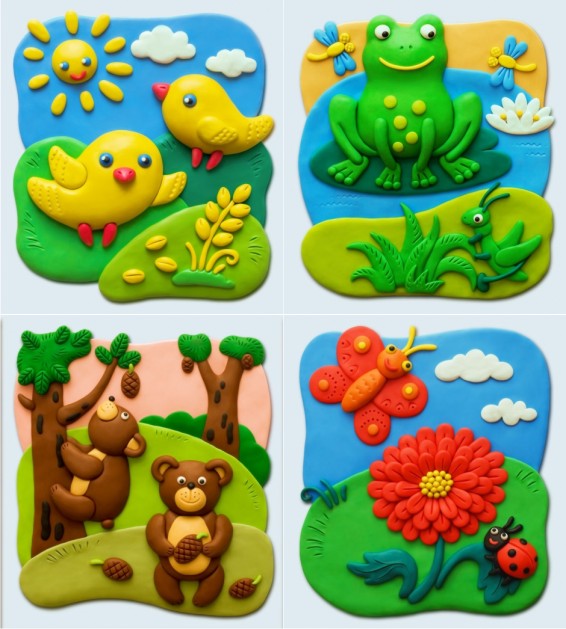 4. Отгадай загадку: Я салфетки вышиваю,Яркую подушку,Нитку за собой таскаю,Вдев в стальное ушко.Штопаю твою футболку.Я же швейная........5. Назови профессии, которые начинаются с буквы В.6. ....... - изготовление рисунка, картины из наклеенных или нашитых на что-нибудь кусков цветной бумаги, материи.7. Как называется искусственный материал для лепки. 8. Из каких частей состоят ножницы?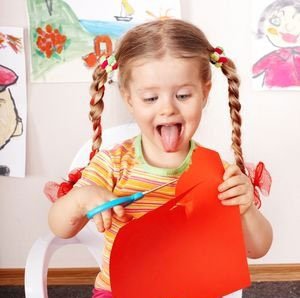 9. Какой народ изобрёл бумагу?10. Отгадай загадку:Я предмет для школы важный,Чтобы сделать куб бумажный,Самолёт, картонный дом,Аппликацию в альбом,Ты меня не пожалей,Я липучий, вязкий ...... 